UNIVERSIDADE FEDERAL DA PARAIBACENTRO DE CIÊNCIAS HUMANAS, SOCIAIS E AGRÁRIASPROGRAMA DE PÓS-GRADUAÇÃO EM TECNOLOGIA AGROALIMENTARRELATÓRIO FINALDiscente: Orientador: 	 O discente __________________________________iniciou suas atividades no Programa de Pós-Graduação em Tecnologia Agroalimentar no mês de __________ do ano de __________. Cursou as disciplinas obrigatórias, optativas e a proficiência na língua inglesa cumprindo as exigências das Resoluções 28/2015 e 79/2013 do CONSEPE. O discente desenvolveu o projeto intitulado: ______________________________________. Sua defesa de dissertação foi realizada no dia ________________, às ________ horas no ________________do Centro de Ciências Humanas, Sociais e Agrárias (CCHSA) da Universidade Federal da Paraíba. A Comissão Examinadora, composta pelos Docentes Dr. ______________________(Orientador), Drª _________________________e Drª _______________________, atribuiu o conceito APROVADO ao aluno. O discente encaminhou um artigo completo intitulado: _________________________________________________ para a Revista _______________________________, o qual foi ACEITO para publicação em ______ de ___________ de ____________.						Bananeiras, PB, ____ de _______ de __________________________________________________Prof. Dr.  _________________________Professor Orientador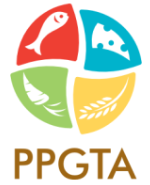 